HABIT TRACKER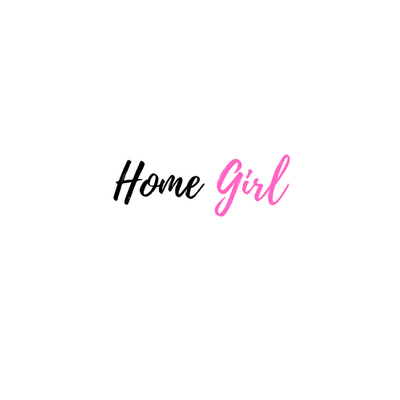 Month________________ Year_______HABIT/DAY12345678910111213141516171819202122232425262728293031